INSCRIPTION STAGE « FEMININ SACRE »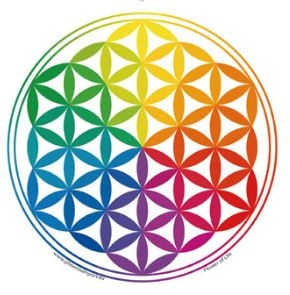 NOM :							PRENOM :MAIL :							TELEPHONE : ADRESSE : Entourez la date retenue : 21 et 22 Mars 2020 à Lauris (84) / 20 et 21 Juin 2020 (lieu à confirmer) / 19 et 20 Septembre 2020En quelques mots, votre cheminement et/ou vos souhaits concernant ce stage :……………………………………………………………………………………………………………………………………………………………………………………………………………………………………………………………………………………………………………………………………………………………………………………………………………………………………………………………………………………………………………………………………………………………………………………………………………………………………………………………………………………………………………………………………………………………………………………………………………………………...REGLEMENT : Chèque acompte numéro ………………………………………….de 80€ daté du …………………… à l’ordre de Jessica Vandamme. Je m’engage à régler le solde, soit 100€ le premier jour du stage.Possibilité de régler en espèces ou par chèque.Le stage est prévu pour 5 à 10 participants.Votre inscription sera validée à réception de cette fiche remplie, datée et signée + du règlement des 80€ d’acompte à l’adresse suivante :- Jessica Vandamme 3828 route de Berre, CD 10 Set Horse 13510 EGUILLESConditions d'annulation : Remboursement en totalité si 1 mois avant la date du stageRemboursement de 50% si moins de 15 jours avant la date du stage.Pour toute demande supplémentaire, vous pouvez nous adresser un mail : jessica_vandamme@outlook.fr DATE								SIGNATURE